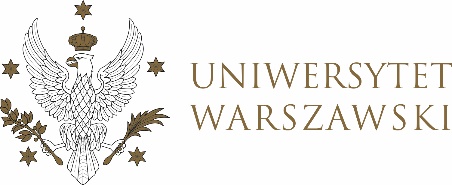 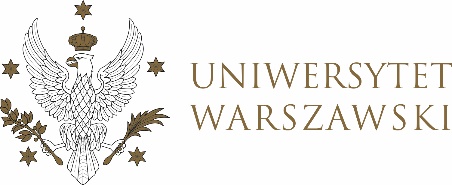 
UCHWAŁA NR 49/2021RADY DYDAKTYCZNEJ DLA KIERUNKÓW STUDIÓW BEZPIECZEŃSTWO WEWNĘTRZNE, EUROPEISTYKA – INTEGRACJA EUROPEJSKA, ORGANIZOWANIE RYNKU PRACY, POLITOLOGIA, POLITYKA SPOŁECZNA, STOSUNKI MIĘDZYNARODOWE, STUDIA EUROAZJATYCKIEz dnia 10 czerwca 2021 r.w sprawie realizacji badania ewaluacyjnego na kierunku organizowanie rynku pracyNa podstawie § 68 ust. 2 Statutu Uniwersytetu Warszawskiego 
(Monitor UW z 2019 r. poz. 190) Rada Dydaktyczna postanawia, co następuje:§ 1	Rada Dydaktyczna potwierdza zasadność realizacji wewnętrznego badania ewaluacyjnego kierunku organizowanie rynku pracy.§ 2	Celem badania jest diagnoza zapotrzebowania na zmiany programowe studiów.§ 3	Na proces badawczy składa się: opracowanie koncepcji badawczej, realizacja zogniskowanego wywiadu grupowego oraz badania ankietowego ze studentami, realizacja zogniskowanego wywiadu grupowego z wykładowcami, opracowanie raportu 
z badania.   § 4Uchwała wchodzi w życie z dniem podjęcia.Przewodniczący Rady Dydaktycznej: M. Raś 